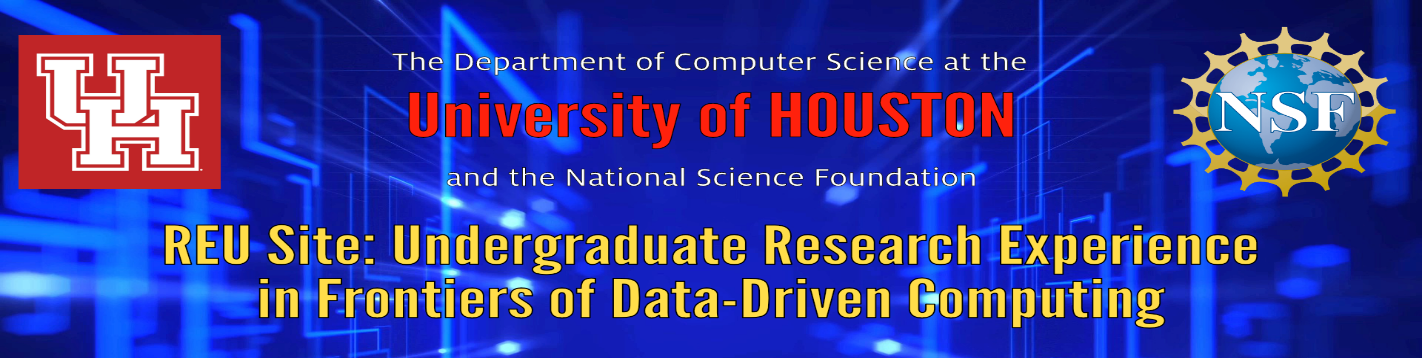 Letter of recommendation for participationA faculty member familiar with the applicant’s academic background, interests, and abilities should complete this form.  Information about the REU program can be found at http://www.cs.uh.edu/reu. The letter must be received by March 15th, 2021.Student InformationEvaluation of StudentFaculty InformationStudent NameAcademic MajorName of College/UniversityHow long have you known the applicant? And in what capacity?What is your rating of the applicant relative to his/her peers? Top 10%              Top 20%              Top 30%             Top 50%            OtherIn the following space, please provide us with your opinion of the student's ability and likelihood for success in a summer research program. Include your assessment of the student's imagination, initiative, perseverance, and creativity, as well as your understanding of the student's technical interests, programming skills and goals. Use the back of this form should you need additional space, or a separate letter of recommendation may be attached.Additional Comments (optional):Faculty NameDepartmentInstitutionOffice PhoneE-mail AddressSignature (Hard Copy Only)Date